Brecksville-Broadview Heights Parent School Organization1/1/17Recipient NameStreet AddressCity,ST  12345Dear Recipient Name,Thank you for supporting Brecksville-Broadview Heights Parent School Organization, School Name.  We have received your generous donation, check number Number dated 1/1/17 in the amount of $0.00.  Thank you for your support!Brecksville-Broadview Heights Parent School Organization is a tax-exempt organization under section 501 (c) 3 of the Federal Income Tax Code, our Federal Employer ID is 03-0467096.  No goods or services were provided in return for your contribution.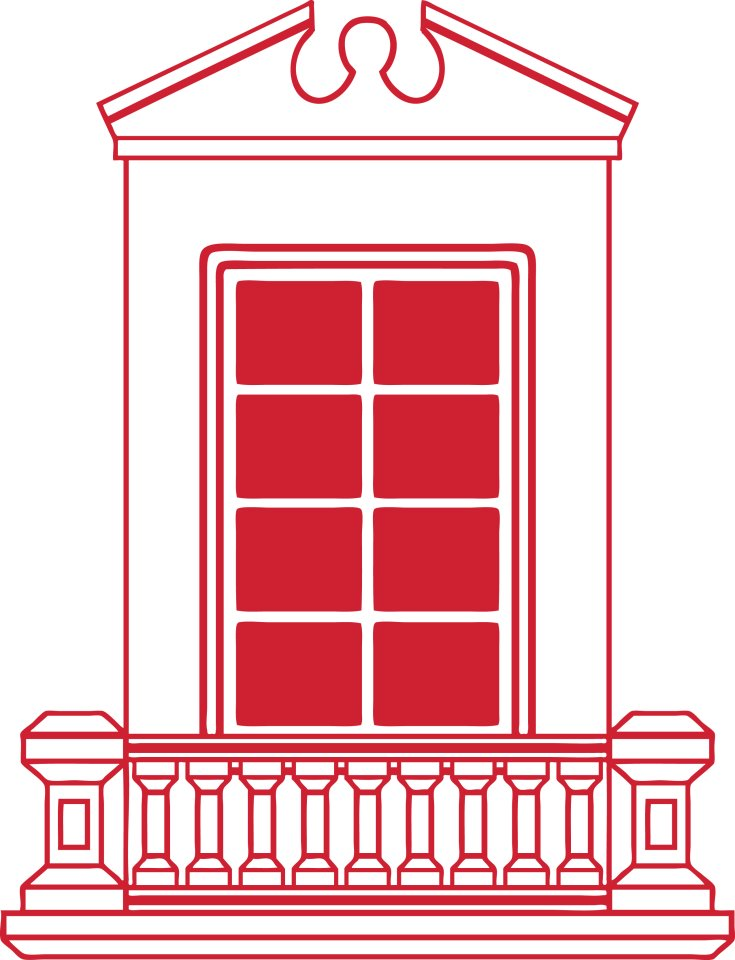 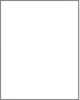 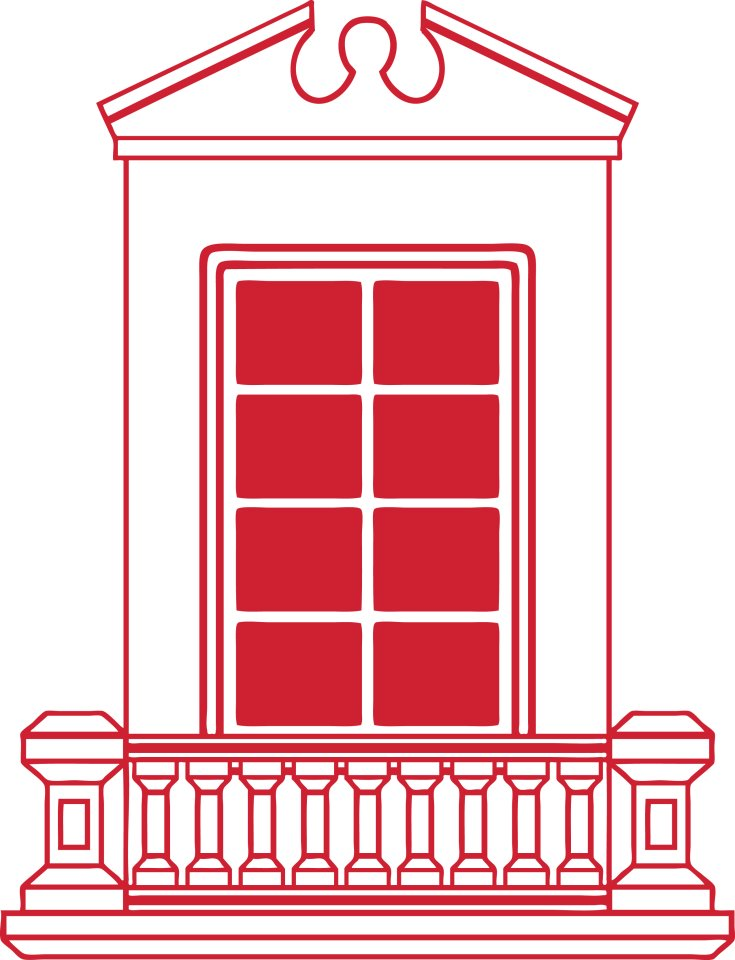 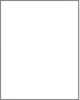 Only with your help and support, BBH PSO can continue to aid all students attending Brecksville-Broadview Heights City Schools by providing support for their educational, recreational, and social needs and to promote open communication between parents, administration, teachers, and staff.Sincerely yours,Your NameTitle, School Name PSO